FORMULARZ ZGŁOSZENIOWY KANDYDATA NA STUDIA MBA W WYŻSZEJ SZKOLE GOSPODARKIProszę o przyjęcie na organizowany przez WSG w Bydgoszczy studia MBA branżowy: Executive MBA 	B.   MBA Sektor Ochrony Zdrowia
* zaznacz X przy wybieranym programie branżowymPROSZĘ KRÓTKO OPISAĆ PANI / PANA AKTUALNĄ POZYCJĘ W FIRMIE, ZAKRES OBOWIĄZKÓW 
I ODPOWIEDZIALNOŚCI:Proszę opisać PANI / PANA motywy podjęcia studiów oraz oczekiwania wobec Programu MBA
	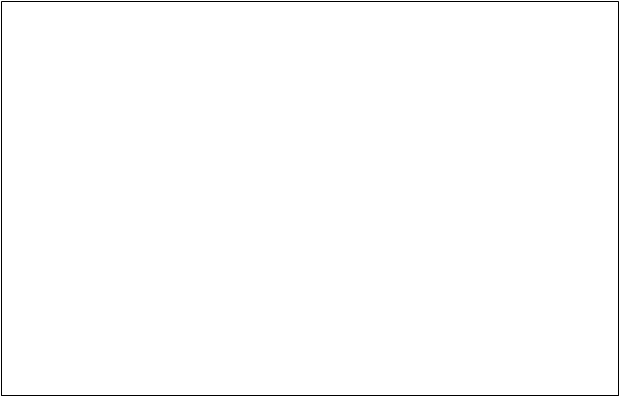 Oświadczam, że:Wszystkie podane dane w niniejszym formularzu zgłoszeniowym odpowiadają stanowi faktycznemu i są prawdziwe. Jestem świadomy(a) odpowiedzialności prawnej, jaką ponoszę w przypadku podania nieprawdziwych danych.Wyrażam zgodę na przetwarzanie moich danych osobowych na potrzeby rekrutacji i obsługi studiów MBA zgodnie z Ustawą z dn. 29 sierpnia 1997 o ochronie danych osobowych Dz. U nr 101, poz. 926 ze zm.    ....................................................                                     	...........................................              Miejscowość,  data                                                	       Czytelny podpisDANE OSOBOWEDANE OSOBOWEDANE OSOBOWEDANE OSOBOWEDANE OSOBOWEDANE OSOBOWEDANE OSOBOWEImię (imiona) i nazwiskoImię (imiona) i nazwiskoNazwisko rodoweNazwisko rodoweImiona rodzicówImiona rodziców                                       /                                       /                                       /                                       /                                       /Data i miejsce urodzeniaData i miejsce urodzeniaPESELPESELAdres domowyAdres domowyAdres domowyAdres domowyAdres domowyAdres domowyAdres domowyUlica i nrKodMiejscowośćMiejscowośćwojewództwoNr telefonu komórkowegoE-mailE-mailMIEJSCE ZATRUDNIENIAMIEJSCE ZATRUDNIENIAMIEJSCE ZATRUDNIENIAMIEJSCE ZATRUDNIENIAMIEJSCE ZATRUDNIENIAMIEJSCE ZATRUDNIENIAMIEJSCE ZATRUDNIENIANazwa firmy 
(w przypadku osób fizycznych prowadzących działalność gospodarczą – również imię i nazwisko przedsiębiorcy)Nazwa firmy 
(w przypadku osób fizycznych prowadzących działalność gospodarczą – również imię i nazwisko przedsiębiorcy)Nazwa firmy 
(w przypadku osób fizycznych prowadzących działalność gospodarczą – również imię i nazwisko przedsiębiorcy)Ulica i nrUlica i nrUlica i nrKodKodKodMiejscowośćNr telefonu	Nr telefonu	Nr telefonu	Nr faksuE-mail służbowyE-mail służbowyE-mail służbowyNIPNIPNIPREGONZajmowane stanowiskoZajmowane stanowiskoZajmowane stanowiskoStatus w firmie:Status w firmie:Status w firmie: samozatrudniony (osoba fizyczna prowadząca działalność gosp., nie zatrudniająca pracowników na podstawie umowy o pracę) właściciel-przedsiębiorca (osoba fizyczna prowadząca działalność gosp., zatrudniająca pracowników na podstawie umowy o pracę) pracownik zatrudniony na podstawie umowy o pracę właściciel / współwłaściciel zatrudniony na podstawie umowy o pracę właściciel/współwłaściciel nie zatrudniony na podstawie umowy 
(z wyłączeniem osób fizycznych prowadzących działalność gosp.) samozatrudniony (osoba fizyczna prowadząca działalność gosp., nie zatrudniająca pracowników na podstawie umowy o pracę) właściciel-przedsiębiorca (osoba fizyczna prowadząca działalność gosp., zatrudniająca pracowników na podstawie umowy o pracę) pracownik zatrudniony na podstawie umowy o pracę właściciel / współwłaściciel zatrudniony na podstawie umowy o pracę właściciel/współwłaściciel nie zatrudniony na podstawie umowy 
(z wyłączeniem osób fizycznych prowadzących działalność gosp.) samozatrudniony (osoba fizyczna prowadząca działalność gosp., nie zatrudniająca pracowników na podstawie umowy o pracę) właściciel-przedsiębiorca (osoba fizyczna prowadząca działalność gosp., zatrudniająca pracowników na podstawie umowy o pracę) pracownik zatrudniony na podstawie umowy o pracę właściciel / współwłaściciel zatrudniony na podstawie umowy o pracę właściciel/współwłaściciel nie zatrudniony na podstawie umowy 
(z wyłączeniem osób fizycznych prowadzących działalność gosp.) samozatrudniony (osoba fizyczna prowadząca działalność gosp., nie zatrudniająca pracowników na podstawie umowy o pracę) właściciel-przedsiębiorca (osoba fizyczna prowadząca działalność gosp., zatrudniająca pracowników na podstawie umowy o pracę) pracownik zatrudniony na podstawie umowy o pracę właściciel / współwłaściciel zatrudniony na podstawie umowy o pracę właściciel/współwłaściciel nie zatrudniony na podstawie umowy 
(z wyłączeniem osób fizycznych prowadzących działalność gosp.)DOŚWIADCZENIE ZAWODOWEDOŚWIADCZENIE ZAWODOWEDOŚWIADCZENIE ZAWODOWEDOŚWIADCZENIE ZAWODOWENAZWA FIRMY / ORGANIZACJI ZATRUDNIAJĄCEJROK, MIESIĄCROK, MIESIĄCSTANOWISKONAZWA FIRMY / ORGANIZACJI ZATRUDNIAJĄCEJODDOSTANOWISKOZNAJOMOŚĆ JĘZYKÓW OBCYCHBIEGŁAŚREDNIASŁABAJęzyk:Język:Język: WYKSZTAŁCENIEWYKSZTAŁCENIEWYKSZTAŁCENIEWYKSZTAŁCENIESZKOŁA / UCZELNIA / INSTYTUCJA EDUKACYJNAROKROKUZYSKANE KWALIFIKACJE / DYPLOMYSZKOŁA / UCZELNIA / INSTYTUCJA EDUKACYJNAODDOUZYSKANE KWALIFIKACJE / DYPLOMY